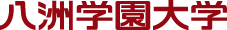 年　　　月　　日現在　　年　　　月　　日現在　　ふりがな氏　名生年月日　　年　　　月　　 日生 （満　　　歳）ふりがな電話現 住 所〒〒現 住 所電話（　　） 　-　　　　　携帯電話　　　-　　　　-電話（　　） 　-　　　　　携帯電話　　　-　　　　-現 住 所E-mail　E-mail　年月学   歴  ・  職   歴学生時代に力を注いだこと（学外活動を含む）免許・資格特技・趣味自己ＰＲ志望動機